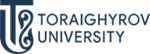 УТВЕРЖДАЮДекан факультета инженерии                    						    ___________ Абишев К. К.                                                                               (подпись)УМС   факультета Инженерия, протокол № ____от ____   _______  2023 годаЭссе  по образовательной программе 8D07101- Машиностроение$$$001Актуальные проблемы современной науки в разрезе Вашего исследования (research statement)$$$002Предполагаемая научная и практическая ценность Вашей диссертационной работы (research proposal)$$$003Личностные характеристики на Ваш взгляд необходимые для самореализации в научно-исследовательской деятельности в области машиностроения (research statement)$$$004Основная тематика, актуальность и методология предполагаемого Вашего исследования в случае обучения в докторантуре (research proposal)$$$005Научно-исследовательская деятельность в области машиностроения с точки зрения вашего личностного опыта (research proposal)$$$006Роль науки в рамках развития машиностроения в Казахстане. Опишите Вашу точку зрения по данному вопросу (проблемно-тематическое)$$$007Опишите Вашу точку зрения по вопросу конкурирующих вариантов обеспечения надёжности и долговечности деталей машин (проблемно-тематическое)$$$008Личный взгляд на модернизацию машиностроительных производств различного назначения и их изделия (проблемно-тематическое)$$$009Проблема совершенствования действующих технологий изготовления продукции машиностроительных производств или различных средств их оснащения с Вашей точки зрения (проблемно-тематическое)$$$010Перспективы развития обработки деталей машин на станках с ЧПУ (проблемно-тематическое)$$$011Как Вы себе представляете перспективу развития процессов обработки неметаллических изделий (проблемно-тематическое)?$$$012Как Вы себе представляете перспективу развития технологии обработки прогрессивных и новых материалов (проблемно-тематическое)?$$$013Собственный анализ состояния обрабатывающей промышленности Республики Казахстан (research proposal)$$$014Альтернативные технологии обработки в машиностроении с точки зрения конкуренции (research proposal)$$$015Особенности генерирования новых идей при решении исследовательских или практических задач (research proposal)$$$016Опишите Вашу точку зрения по вопросу конкурирующих вариантов повышения эффективности использования лезвийных режущих инструментов (проблемно-тематическое)$$$017Опишите Вашу точку зрения по вопросу конкурирующих вариантов конструкторско-технологического обеспечения производства деталей машин (проблемно-тематическое)$$$018Представьте свою точку зрения по вопросу перспективы развития совершенствования существующих технологий обработки (проблемно-тематическое)$$$019Опишите Вашу точку зрения по вопросу альтернативных методов обработки металлов резанием деталей машин (проблемно-тематическое)$$$020Опишите Вашу точку зрения по вопросу повышения показателей качества изготавливаемых изделий при использовании прогрессивных технологий обработки (проблемно-тематическое)